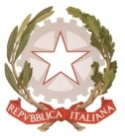 MINISTERO  DELL’ ISTRUZIONE, DELL’UNIVERSITÀ, DELLA RICERCAUFFICIO SCOLASTICO REGIONALE PER IL LAZIOLICEO SCIENTIFICO STATALE“TALETE”Roma, 26 aprile 2018Ai docenti Agli alunni delle classi VAi Genitori degli alunni delle classi VAlla DSGA Sig.ra P. LeoniAl personale ATASito webCircolare n.315Oggetto: Simulazione di Istituto di II prova di matematicaIl giorno venerdì 4 maggio 2018 nell’intera mattinata si svolgerà la Simulazione di Istituto di II prova di matematica per le classi quinte. Pertanto le altre classi potrebbero essere spostate a seconda delle esigenze e la Vice Presidenza ne darà comunicazione.Grazie per la collaborazione dei docenti coinvolti.Le coordinatrici del dipartimento		  Prof.ssa  Maria Alberta BungaroProf. Riccardo Benini 						Il Dirigente scolastico                                                                     		            Prof. Alberto Cataneo		                                                                                       (Firma autografa sostituita a mezzo  stampa                                                                                                                    ai sensi dell’art. 3 comma 2 del d.lgs. n.39/1993)